Pre-School Assessment Child’s Name   ………...…………………………………………………….Date of Birth   ………...…………………………………………………….Date completed ………...………………………………………….………Self-help SkillsWorking with numbersWorking with wordsReligious Knowledge1. ToiletingYESNOIs your child toilet trained with infrequent accidents?Can your child take down pants and go by him/herself?Does your child let you know when he/she wants to go?Notes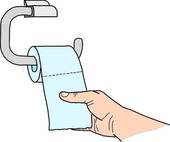 NotesNotes2. DressingYESNO Can your child put on his/her coat?Can your child fasten his/her coat if the zip is fastened at the  bottom?Can your child take off his/her socks and shoes?Can your child put on his/her socks and shoes?Notes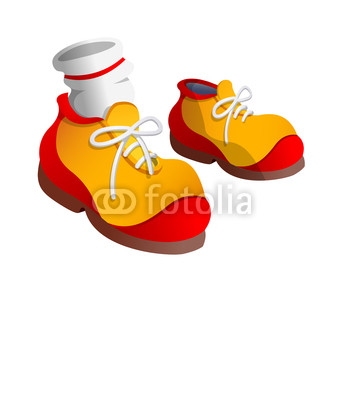 NotesNotes3. CleanlinessYESNO Can your child wash & dry his/her hands after using the toilet?Notes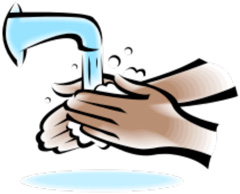 NotesNotes4. FeedingYESNOCan your child manage a cup?Can your child eat without supporting using a spoon?Can your child eat without support using a knife & fork?Notes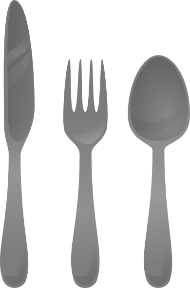 NotesNotes1. Can your child name these colours? (Please tick the box of those which can be named)1. Can your child name these colours? (Please tick the box of those which can be named)1. Can your child name these colours? (Please tick the box of those which can be named)YESNOCan your child snip with scissors?Can your child thread 4 beads on to a lace?Can your child stack 4 blocks?Can your child complete a jigsaw puzzle?Can your child hold a pencil?Notes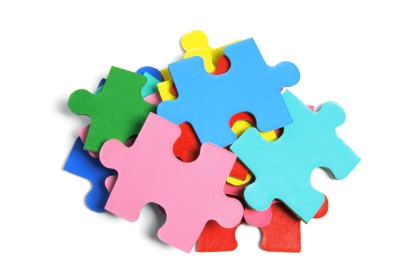 NotesNotesYESNOCan your child count to 5? Child to rote count to 5.Counted to:2. Can your child count beyond 5? Child to rote count beyond 5.Counted to:3. How many breaks can your child count? Child to count bricks showing one to one correspondence. Bricks counted:4. Can your child recognise these numbers?  Please tick the box of the numbers they recognise. Point to numbers randomly.4. Can your child recognise these numbers?  Please tick the box of the numbers they recognise. Point to numbers randomly.4. Can your child recognise these numbers?  Please tick the box of the numbers they recognise. Point to numbers randomly.Notes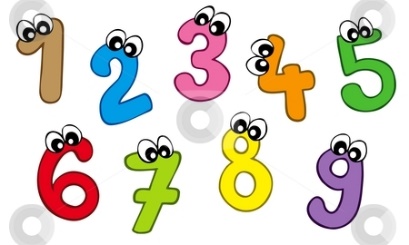 NotesNotesYESNOCan your child recognise his/her own name when it is written down?Does your child use recognisable words?Does your child obey verbal commands? (Point to nose, hair etc.)Does your child talk in simple sentences?Does your child join in with Nursery Rhyme actions?Does your child join in with Nursery Rhyme words?Can your child sing a Nursery Rhyme on his/her own?Does your child understand this everyday language? Please tick the box of the commands they understand.(Use a toy, table and box. E.g. Put the toy inside the box. Put the box on top of the table)Does your child understand this everyday language? Please tick the box of the commands they understand.(Use a toy, table and box. E.g. Put the toy inside the box. Put the box on top of the table)Does your child understand this everyday language? Please tick the box of the commands they understand.(Use a toy, table and box. E.g. Put the toy inside the box. Put the box on top of the table)Notes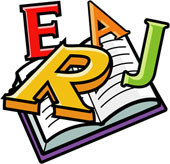 NotesNotesPlease can you give us any information about what your son/ daughter knows about the Catholic Faith.For example, visits to Church, reading Bible Stories, Praying and attending Church celebrations such as a wedding or baptism.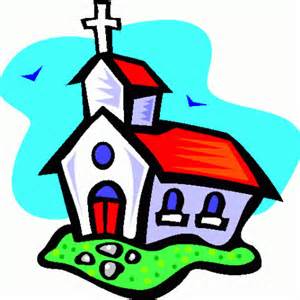 